01.04.2010r – zajęcia z logopedii Usprawnianie aparatu artykulacyjnego, warto powtarzać ćwiczenia  co drugo dzień i ćwiczyć 15 minut dziennie.Ćwiczenia usprawniające podniebienie miękkie 1. Wywołanie ziewania przy nisko opuszczonej szczęce dolnej. 2. Głębokie oddychanie przez usta przy zatkanym nosie i odwrotnie.3. Masaż warg zębami ( górnymi dolnej wargi i odwrotnie). 4. Dmuchanie na płomień świecy, na watkę lub piłkę pingpongową. 5. Układanie ust jak przy wymowie samogłosek ustnych, z wyraźną, przesadną artykulacją warg, np. w kolejności: a-i-o-u-y-e, u-a-i-o-e-y, o-a-y-i-u, e-y-i-o-a-u, u-i-y-a-o. 6. Wymowa samogłosek w parach: a-i, a-u, i-a, u-o, o-i, u-i, a-o, e-o itp.Ćwiczenia warg 1.  Parskanie 2.  Dotykanie czubkiem języka na zmianę do górnych i dolnych zębów, przy maksymalnym otwarciu ust / żuchwa opuszczona/.3. Język wysunięty w kształcie grota wykonuje poziome ruchy wahadłowe od jednego do drugiego kącika ust. 4. Rurka – wargi ściągnięte i zaokrąglone unoszą boki języka. 5. Język lekko wysunięty opiera się na wardze dolnej i przyjmuje na przemian kształt „łopaty” i „grota”.Ćwiczenia prawidłowego połykania 1. Unoszenie języka na wałek dziąsłowy za górnymi zębami przy otwartych a następnie zamkniętych ustach. 2. Lizanie czubkiem języka wałka dziąsłowego. 3. Trzymanie czubkiem języka cukierka tik-tak przy wałku dziąsłowym, jednoczesne połykanie śliny.  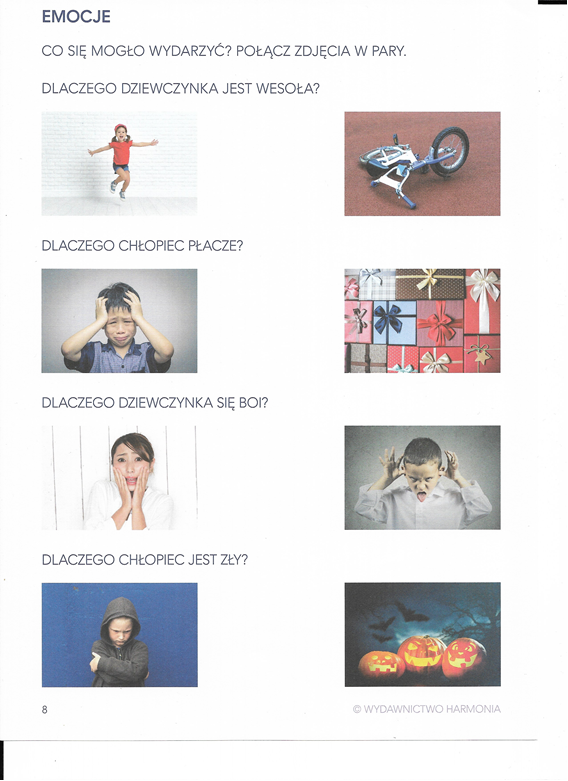 